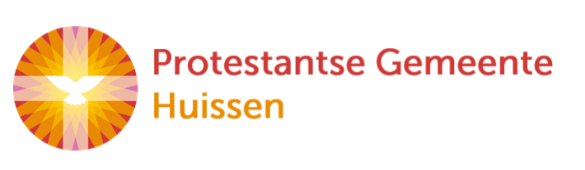 zondag  11 december 20223e zondag van advent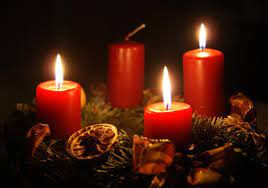 D E    V O O R B E R E I D I N GDe klok luidt - het wordt stilWelkom en begroetingWe bidden samenGod,
we zijn bij elkaar
op zoek naar stilte
naar leven en liefde
naar onszelf
naar UGOD 
LAAT UW LICHT OVER ONS OPGAAN
WEES VOOR ONS LIEFDE DIE BLIJFT	De kaarsen worden aangestokenDrempellied	Lied 440: 1 en 2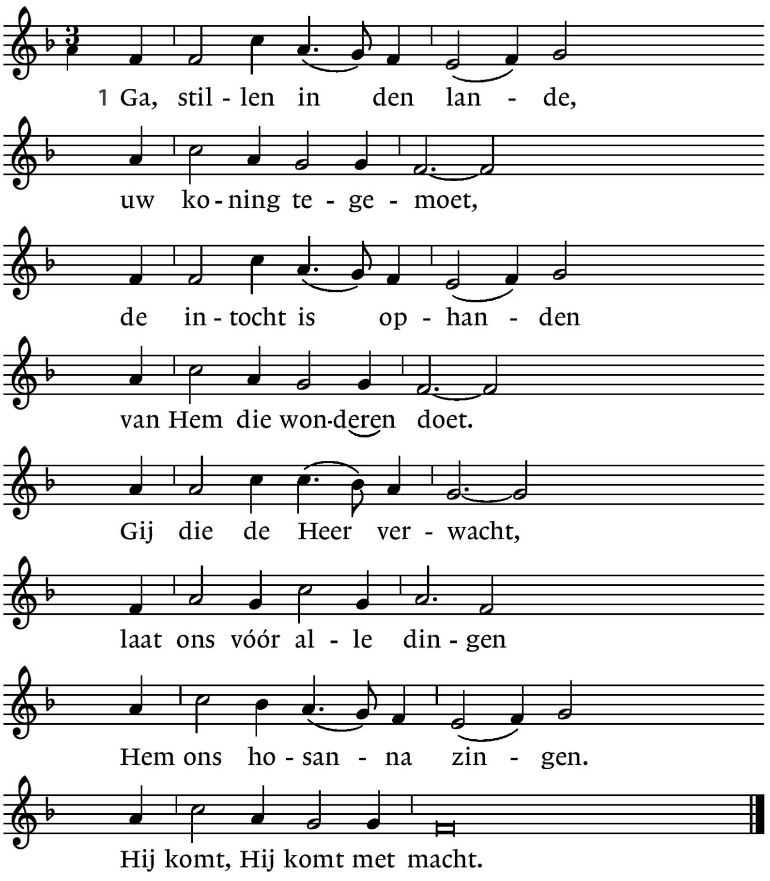 2. Vat moed, bedroefde harten,de koning nadert al.Vergeet uw angst en smarten,daar Hij u helpen zal.Er is weer nieuwe hoop:Hij noemt u zijn beminden,in ’t woord laat Hij zich vinden,in avondmaal en doop.     (gemeente gaat staan)Bemoediging en groet	v: 	Onze hulp is in de Naam van de Heer      	a:	SCHEPPER EN BEHOEDER VAN ALLE LEVENv:	De Eeuwige die naar ons omzieta:	IN ZIJN LIEFDE MOGEN WIJ LEVENv: 	Wij groeten elkaar	 	g: 	IN DE NAAM VAN DE VADER, DE ZOON EN DE HEILIGE GEEST		AMENZingen: Lied 440: 33. Wees onbezorgd, gij armen,aan kinderen gelijk;in koninklijk erbarmenmaakt God u groot en rijk.Hij die het veld bekleedt,de vogelen kan spijzen,wil ook zijn kind bewijzendat Hij zijn noden weet.(gemeente gaat zitten)Kyriëgebed (na elke gebedsintentie lied 367d)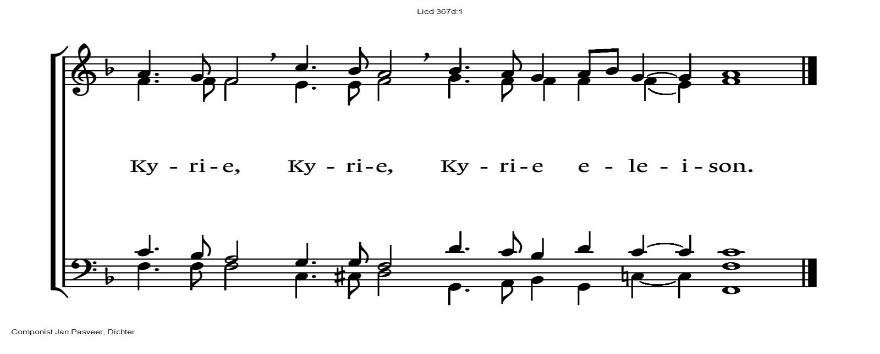 Zingen	Kyriëlied lied 500: 4 en 5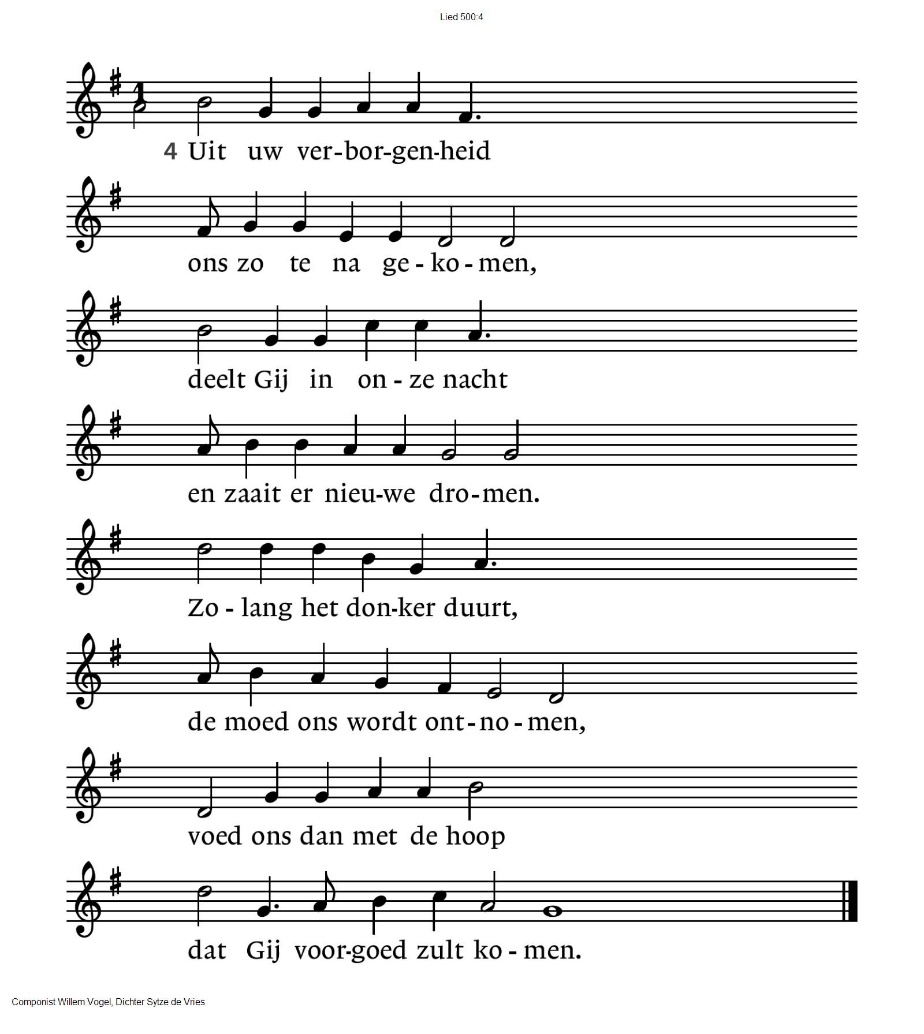 5. Uit uw verborgenheidontsteekt Gij licht op aarde,wilt Gij ons warmen metde gloed van uw genade.Wij delen met elkaarhet licht, het lied, de zegen.Wij zijn uw kandelaar,wij gaan het donker tegen.DE SCHRIFTENGebed	Lezen 	Jesaja 35: 1 - 10Zingen	Lied 763: 1, 2 en 3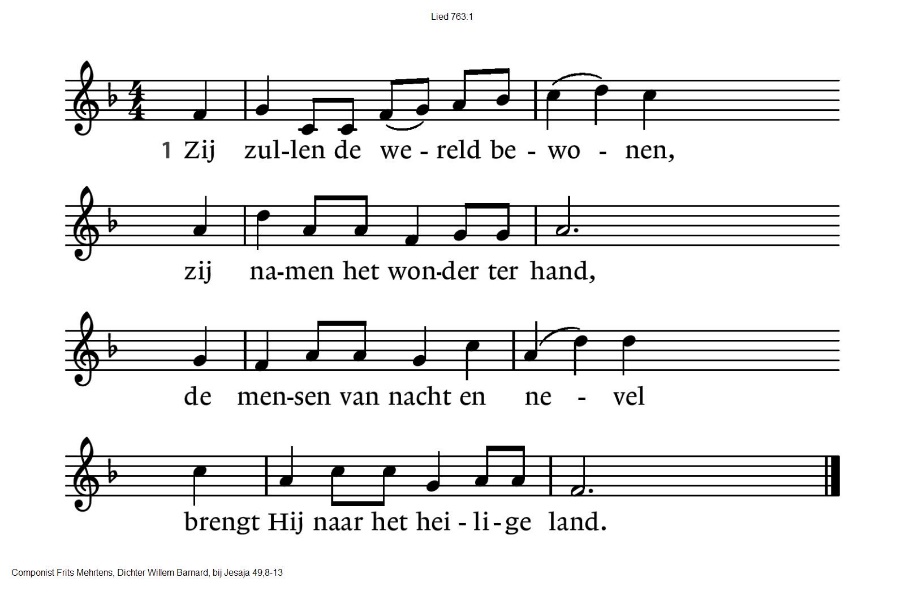 OverdenkingZingen	Lied 608: 1 en 2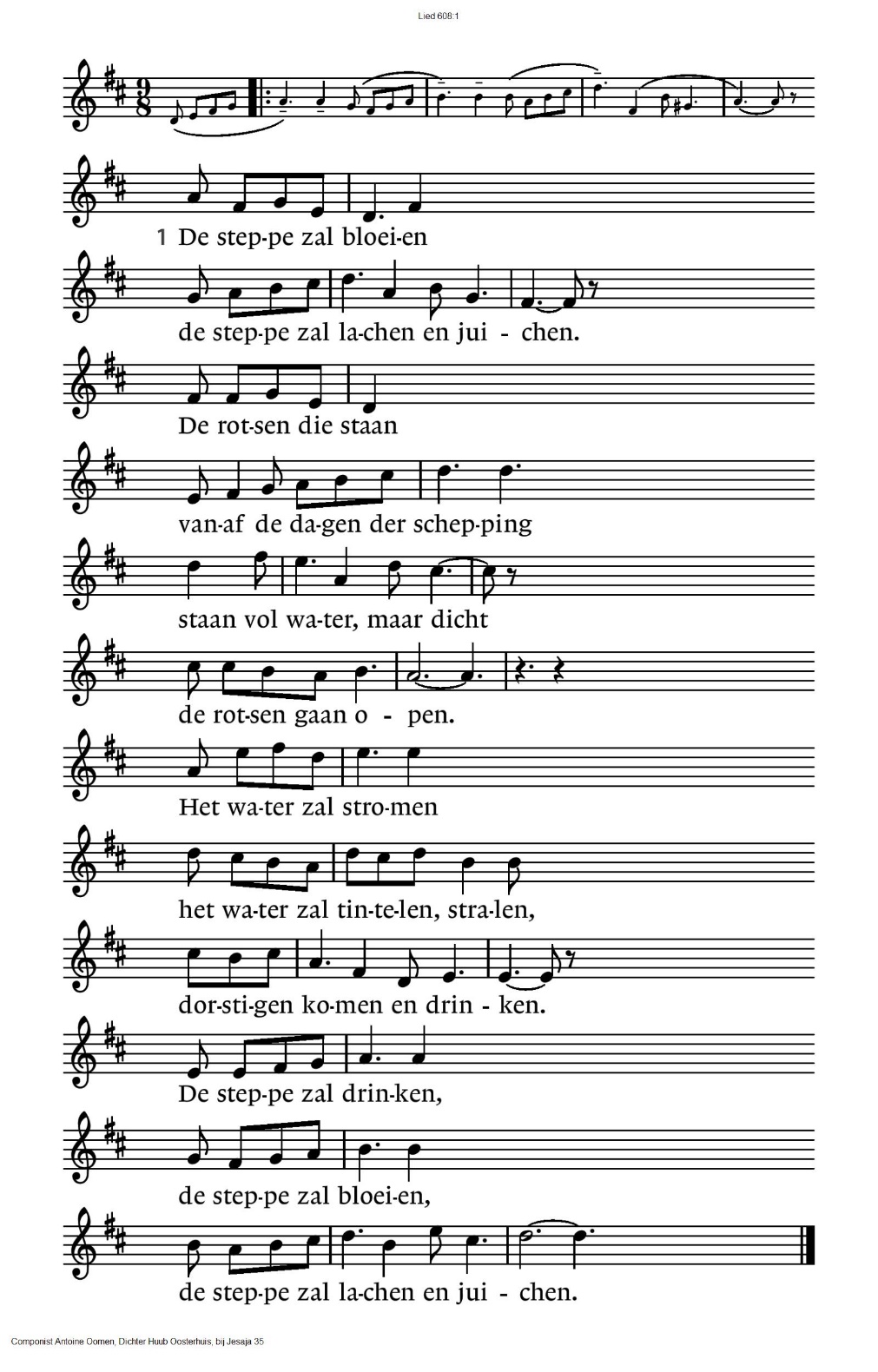 2. De ballingen kerenzij keren met blinkende schoven.Die gingen in rouwtot aan de einden der aardeéén voor één, en voorgoeddie keren in stoeten.Als beken vol waterals beken vol toesnellend waterschietend omlaag van de bergen.Met lachen en juichen -die zaaiden in tranendie keren met lachen en juichen.Collecte  D: KerkinActie - Binnenlands Diaconaat / K: Pastoraat en EredienstGebedenT A F E L V I E R I N G	V: Als teken van zijn liefde voor allen die hem zoeken, nodigt de Heer               ons aan zijn maaltijd. Want hij heeft gezegd: Zalig die hongeren en               dorsten naar de gerechtigheid, want zij zullen verzadigd worden.               Komt dan en deelt zijn gaven, want zo wil de Heer met ons zijn.Zingen	Lied 568a (2x in het Nederlands)	Daar waar liefde is en vriendschap,  	daar waar liefde is, daar is God onder ons.V:	God, nu wij uw goedheid mogen proeven
A:	willen wij U danken voor de weg die wij mogen gaan met U en elkaar
V:	Gij brengt ons bij elkaarA:	wij weten ons verbonden
met allen die van uw goedheid leven en leefden.V:	God, bron van ons leven
Gij die groter bent
en meer dan woorden kunnen zeggen
Gij die dichtbij bent, 
midden onder ons
God van mensen, God in mensen,
wij brengen U zingend onze dank:
Al wat een mens te kennen zoekt
aan waarheid en aan zin: 
het ligt verhuld in uw geheim 
dat eind is en begin.  Zingen	Lied 848: 1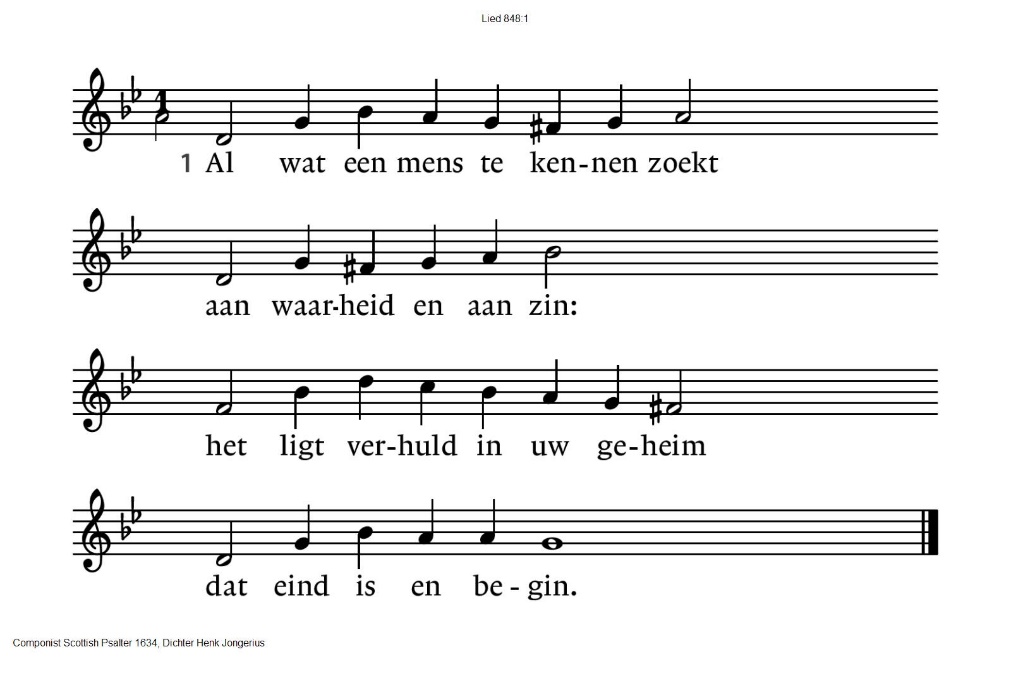 Wij danken U om hem, uw zoon,voorbode van uw grote zomer.
Hij, uw beelddrager, en zie: het was goed.Liefde was zijn leven
en dat bracht hem naar Jeruzalem.
In zijn levensweg
trok hij het spoor dat naar het leven voert
en heeft dat met ons gedeeld:
liefde geven, leven delen
brood en beker voor elkaar te zijn.Daarom God, nu wij deelgenoot zijn van hem 	die ons is voorgegaan, vragen wij U:	Doe ons ook vertrouwen op U.  	Geef ons zicht, geef ons moed.  	Doe ons leven uit uw licht. 	In het spoor van Jezus willen wij op weg gaan.	In verbondenheid met hem willen we het gebed bidden dat hij ons heeft gegeven:Onze Vader die in de hemel zijt,Uw naam worde geheiligd.Uw koninkrijk kome,Uw wil geschiede,op aarde zoals in de hemel.Geef ons heden ons dagelijks brood.En vergeef ons onze schuldenzoals ook wij onze schuldenaars vergeven.En leid ons niet in verzoeking,maar verlos ons van de boze.Want van U is het koninkrijken de krachten de heerlijkheid in eeuwigheidAmen						             VredegroetDelen van brood en wijnDankzegging	lied 791: 1 en 2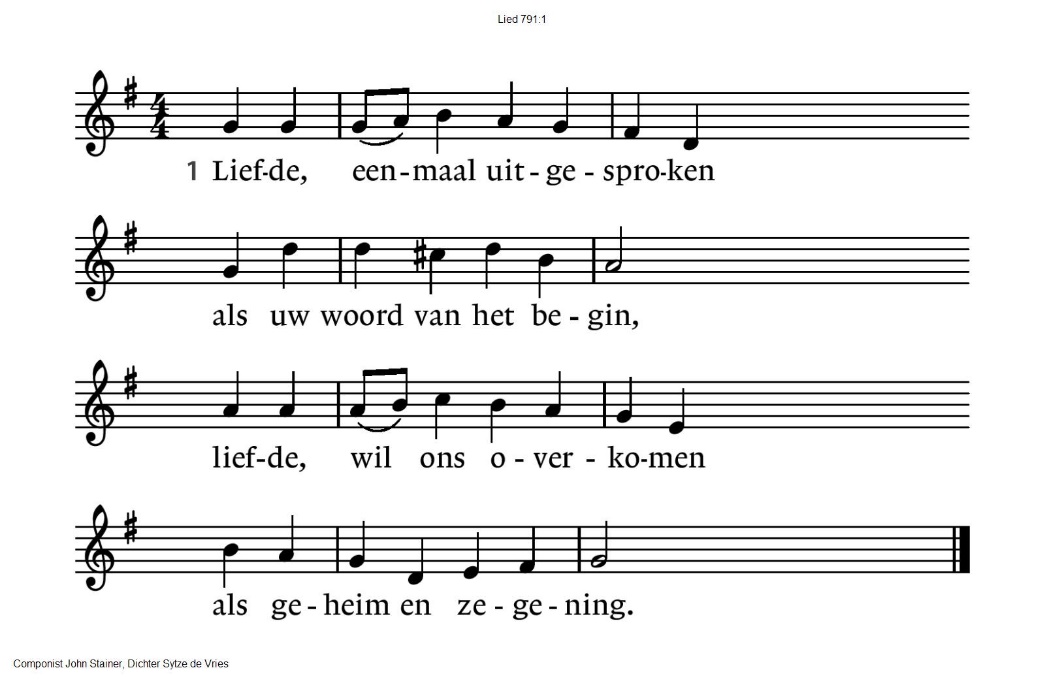 2. Liefde, die ons hebt geschapen,vonk waarmee Gij zelf ons raakt,alles overwinnend wapen,laatste woord dat vrede maakt.(gemeente gaat staan)Slotlied	444: 1, 2, 3 en 5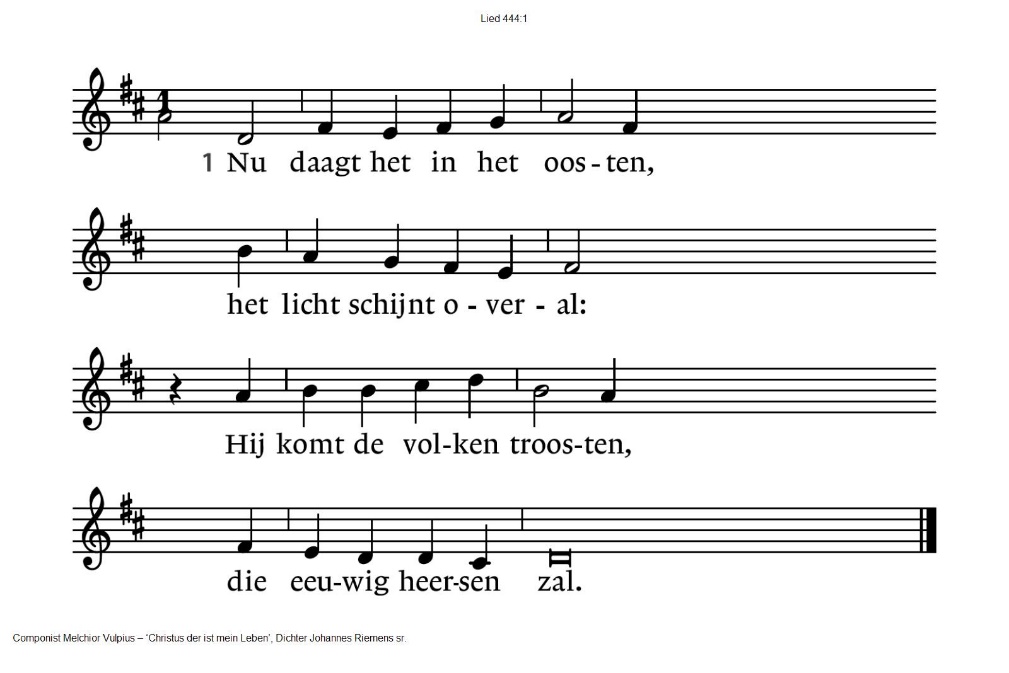 2.De duisternis gaat wijkenvan de eeuwenlange nacht.Een nieuwe dag gaat prijkenmet ongekende pracht.3. Zij, die gebonden zatenin schaduw van de dood,van God en mens verlaten –begroeten ’t morgenrood.5. Reeds daagt het in het oosten,het licht schijnt overal:Hij komt de volken troosten,die eeuwig heersen zal.Zegen	Mag Gods licht schijnen op je paden je hart verlichten.Mag God zijn troostende armom je heen slaan en je nabij zijnDat je Gods goedheid mag ontmoetenin mensen die op je pad komenDat je ogen mogen glinsterenen het licht weerkaatsen naar de mensen met wie je leeft.Mag liefde en vrede je leven vullendat je een mooi mens mag zijn.AMEN (gezongen)MuziekReacties op de viering zijn welkom in de doos in de hal óf via het adres::    reactieviering@pknhuissen.nlIn de werkgroep VIEREN worden deze besproken en wordt er gekeken hoe we daarmee onze vieringen kunnen ‘verbeteren’.VoorgangerOrganistLectords. Margreet de Bree, WestervoortPaul BallhausAnneke Riezebos2. Er zal geen verzengende hitte,geen dorst en geen honger meer zijnwant Hij zal ze weiden aan waterdat vloeit uit het hart der woestijn.3. En Hij maakt de hoogte begaanbaaren Hij baant een weg door de zee,van alle vier einden der aardebrengt Hij zich een volk bijeen.